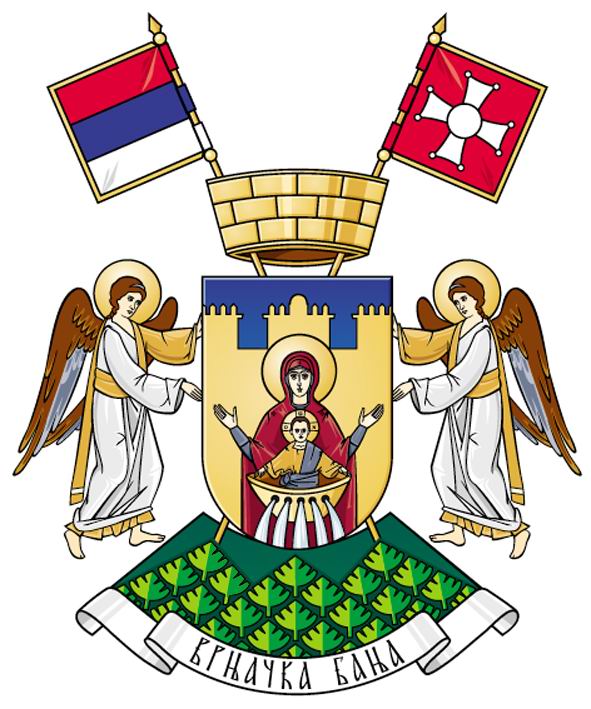 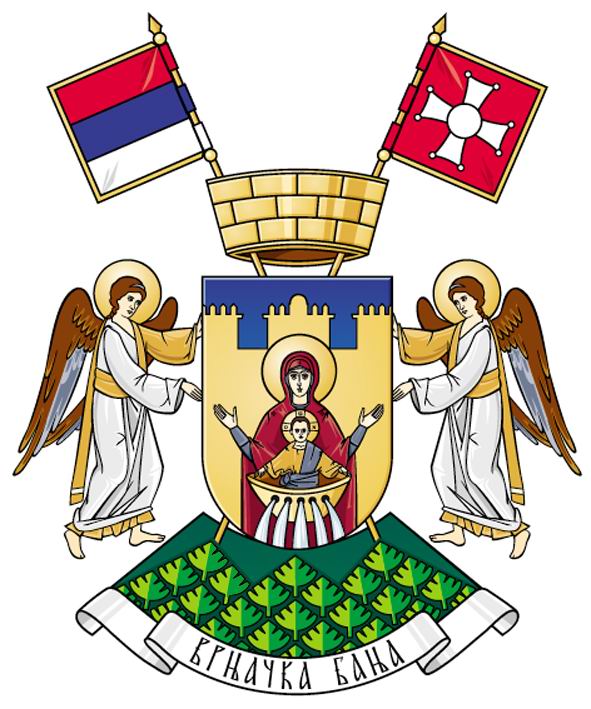 Република Србија (36210) Врњачка Бања – тел: (++381 36) централа 601-200;Кабинет председника општине 612-627; факс: 612-624; e-mail: vrnjci_spa@vrnjackabanja.gov.rs, predsednik.opstine@vrnjackabanja.gov.rsБрој: 400-2940/20Датум: 30.11.2020.год.Позив за учешће у јавној расправи о предлогу Одлуке о буџету општине Врњачка Бања за 2021. годинуПоштовани суграђани,Након анкетирања грађана  и консултација са релевантним друштвеним групама, Општина Врњачка Бања организује јавну расправу у процесу израде буџета за 2021. годину, на којој ће представити Нацрт одлуке о буџету, пратећу документацију и отворити дискусију са грађанима о финалном документу.Користимо ову прилику да Вас позовемо да присуствујете јавној расправи о предлогу Одлуке о буџету за 2021.годину, која ће се одржати 15.12.2020.год. са почетком 11 часова, електронским путем (Zoom platformа). Јавној расправи можете приступити преко следећег линка: https://zoom.us/j/92467974232 Meeting ID: 924 6797 4232.С обзиром на тренутну епидемиолошку ситуацију, молим Вас да се за присуство на састанку пријавите унапред путем следеће адресе jasminа.trifunovic@vrnjackabanja.gov.rs  Пријава треба да садржи име и презиме лица које ће присуствовати састанку и контакт податке (бр. телефона и сл.)Програм јавне расправе:Уводна реч (10 мин)Представљање резултата анкетирања грађана и консултација са релевантим друштвеним групама (10 мин)Представљање нацрта Одлуке о буџету уз Грађански водич о Нацрту одлуке о буџету (10)Дискусија и закључак (60 мин) 	Предлог Одлуке о буџету за 2021. годину, Грађански водич кроз нацрт Одлуке о буџету за 2021. Годину и извештај о спроведеном анкетирању грађана и других заинтересованих страна, листу одобрених пројеката и упитник за предлоге о Нацрту Одлуке, можете преузети на страници: https://www.vrnjackabanja.gov.rs/dokumenta/budzet.Такође Вас молимо да, уколико имате коментаре и сугестије на Нацрт одлуке о буџету за 2021. годину попуните упитник у прлогу. Упитник и евентуална питања у вези са јавном расправом, можете послати на следећу електронску адресу: jasmina.trifunovic@vrnjackabanja.gov.rs.На овај начин Општина Врњачка Бања укључује грађане и грађанке у процес израде буџета као кључног документа за развој наше заједнице.С поштовањем, Општина Врњачка Бања 